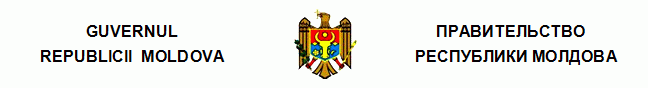 H O T Ă R Î R E cu privire la taxele de cazare în căminele instituţiilor de stat de învăţămîntprofesional tehnic secundar, profesional tehnic postsecundar, superior şi din domeniul ştiinţei şi inovării nr. 99  din  30.01.2007Monitorul Oficial nr.14-17/105 din 02.02.2007* * *Notă: În titlu şi în textul hotărîrii, cuvintele „învăţămînt secundar profesional” şi cuvintele „mediu de specialitate” se substituie cu cuvintele „învăţămînt profesional tehnic secundar” şi, respectiv, cuvintele „profesional tehnic postsecundar” Hot.Guv. nr.389 din 16.06.2015, în vigoare 19.06.2015În scopul acoperirii parţiale a cheltuielilor pentru întreţinerea căminelor instituţiilor de stat de învăţămînt profesional tehnic secundar, profesional tehnic postsecundar, superior şi din domeniul ştiinţei şi inovării, Guvernul HOTĂRĂŞTE: 1. Se stabileşte, începînd cu 1 ianuarie 2016, taxa lunară de cazare în cămine a elevilor, studenţilor, masteranzilor, doctoranzilor, postdoctoranzilor, rezidenţilor şi medicilor înscrişi pentru secundariat clinic, pornind de la costul cheltuielilor aferente cazării efectiv suportate de către fiecare instituţie de învăţămînt sau din domeniul ştiinţei şi inovării, după cum urmează: pentru elevii din instituţiile de stat de învăţămînt profesional tehnic secundar – 15 la sută din costul calculat conform anexei nr.1 la prezenta Hotărîre; pentru elevii care îşi fac studiile cu finanţare de la bugetul de stat şi în bază de contract în instituţiile de stat de învăţămînt profesional tehnic postsecundar – 40 la sută din costul calculat conform anexei nr.1 la prezenta Hotărîre; pentru studenţii care îşi fac studiile cu finanţare de la bugetul de stat şi în bază de contract în instituţiile de stat de învăţămînt superior – 40 la sută din costul calculat conform anexei nr.1 la prezenta Hotărîre; pentru masteranzii, doctoranzii, rezidenţii şi medicii înscrişi pentru secundariat clinic imediat după absolvirea facultăţii care îşi fac studiile cu finanţare de la bugetul de stat – 50 la sută din costul calculat conform anexei nr.1 la prezenta Hotărîre; pentru masteranzii şi doctoranzii care îşi fac studiile în bază de contract, postdoctoranzii şi medicii înscrişi pentru secundariat clinic cu vechime în muncă de medic, angajaţi şi alte categorii de personal din domeniul educaţiei din instituţia respectivă sau din alte instituţii de învăţămînt – costul integral al cheltuielilor în baza contractului de locaţiune. Pentru spaţiile ocupate de angajaţii instituţiei şi de alte categorii de personal din domeniul educaţiei în care sînt instalate echipamente de măsurare individuale, taxa de cazare lunară va constitui 30% din costul calculat conform anexei nr.1 la prezenta hotărîre, cu condiţia achitării separate de către aceştia a consumurilor conform echipamentelor de măsurare individuală şi asumării tuturor cheltuielilor de întreţinere a încăperilor conform contractului de locaţiune.[Pct.1 modificat prin Hot.Guv. nr.230 din 14.04.2017, în vigoare 21.04.2017][Pct.1 modificat prin Hot.Guv. nr.389 din 16.06.2015, în vigoare 19.06.2015] 2. Mărimea concretă a taxei de cazare în căminele instituţiilor de stat de învăţămînt profesional tehnic secundar, profesional tehnic postsecundar, superior şi de cercetare-dezvoltare se calculează în conformitate cu Metodologia de calcul a taxei de cazare în cămine, specificată în anexa nr.1, şi se aprobă de către conducătorii instituţiilor de învăţămînt şi de cercetare-dezvoltare, prin coordonare prealabilă cu organul ierarhic superior. 3. Cheltuielile pentru reparaţiile capitale ale căminelor vor fi acoperite din contul bugetului de stat şi din veniturile colectate ale instituţiilor de învăţămînt respective. [Pct.3 modificat prin Hot.Guv. nr.230 din 14.04.2017, în vigoare 21.04.2017][Pct.3 modificat prin Hot.Guv. nr.389 din 16.06.2015, în vigoare 19.06.2015] 4. Elevii şi studenţii cu statut de orfan, precum şi elevii şi studenţii rămaşi fără îngrijirea părintească se scutesc de achitarea taxei de cazare în căminele instituţiilor de stat de învăţămînt profesional tehnic secundar, profesional tehnic postsecundar şi superior. 5. Se abrogă unele hotărîri de Guvern, conform anexei nr.2. Anexa nr.1 la Hotărîrea Guvernului nr.99 din 30 ianuarie 2007Metodologia de calcul a taxei de cazare în căminePlata pentru chirie se stabileşte pe categorii de locatari la începutul fiecărui an financiar de către senatele universitare/ consiliile profesorale, reieşind din cheltuielile aferente cazării, efectiv calculate pentru anul financiar şi reflectate în planul de dezvoltare a căminelor.În calculul cheltuielilor aferente cazării se includ:a) cheltuieli de personal (Cp) – pentru retribuirea muncii, contribuţiile de asigurări sociale de stat obligatorii, primele de asigurare obligatorie de asistenţă medicală, achitate de patroni în interiorul ţării;b) cheltuieli de consum (Cc) – pentru energia electrică, gaze, energia termică, apă şi canalizare, salubritate, servicii de telecomunicaţie şi de poştă, procurarea materialelor de uz gospodăresc, materialelor pentru menţinerea curăţeniei şi curăţarea covoarelor, procurarea draperiilor, becurilor electrice şi lămpilor cu neon, efectuarea dezinfecţiei şi deratizării, procurarea obiectelor de mică valoare, a mobilei şi instrumentelor, inventarului moale şi echipamentului (echipament special, accesorii de pat), procurarea contoarelor, lucrări de informatică şi de calcul, reparaţia curentă a clădirilor, utilajului şi inventarului, alte cheltuieli aferente cazării;c) cheltuieli de dezvoltare (Cd) – uzura mijloacelor fixe, amortizarea activelor nemateriale aferente cazării, calculate la finele anului precedent.Calcularea taxei lunare de cazare se va efectua în baza următoarei formule:în care:T – taxa de cazare lunară;Cp – cheltuieli de personal;Cc – cheltuieli de consum;Cd – cheltuieli de dezvoltare;A – numărul real de locatari, dar nu mai puţin de numărul de locuri real atestate.În cazul majorărilor preţurilor pentru serviciile comunale pe parcursul anului, taxa de cazare urmează a fi recalculată.[Anexa nr.1 modificată prin Hot.Guv. nr.230 din 14.04.2017, în vigoare 21.04.2017][Anexa nr.1 în redacţia prin Hot.Guv. nr.389 din 16.06.2015, în vigoare 19.06.2015] Anexa nr.2 la Hotărîrea Guvernuluinr.99 din 30 ianuarie 2007 LISTA hotărîrilor de Guvern care se abrogă 1. Hotărîrea Guvernului nr.367 din 28 aprilie 1999 “Cu privire la taxele de cazare în căminele instituţiilor de învăţămînt secundar profesional, superior şi de cercetare-dezvoltare” (Monitorul Oficial al Republicii Moldova, 1999, nr.45-47, art.358).2. Punctul 2 din anexa la Hotărîrea Guvernului nr.1267 din 21 octombrie 2003 “Cu privire la aprobarea Modificărilor şi completărilor ce se operează în unele hotărîri ale Guvernului” (Monitorul Oficial al Republicii Moldova, 2003, nr.218-220, art.1316).3. Punctul 3 din anexa nr.1 şi punctul 2 din anexa nr.2 la Hotărîrea Guvernului nr.542 din 3 mai 2002 “Cu privire la susţinerea studenţilor şi elevilor instituţiilor de învăţămînt superior şi mediu de specialitate de stat cu profil pedagogic şi tinerilor specialişti care activează în domeniul învăţămîntului” (Monitorul Oficial al Republicii Moldova, 2002, nr.63-64, art.630).
__________
Hotărîrile Guvernului
99/30.01.2007 Hotărîre cu privire la taxele de cazare în căminele instituţiilor de stat de învăţămînt profesional tehnic secundar, profesional tehnic postsecundar, superior şi din domeniul ştiinţei şi inovării //Monitorul Oficial 14-17/105, 02.02.2007PRIM-MINISTRU Vasile TARLEV Contrasemnează: Ministrul educaţiei şi tineretului Victor ŢVIRCUN Ministrul finanţelorMihail POP
Chişinău, 30 ianuarie 2007.Nr.99.